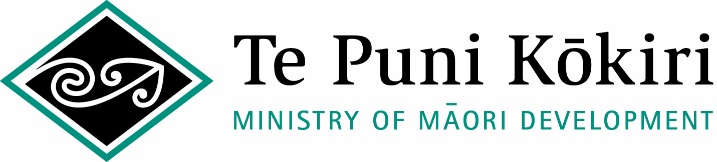 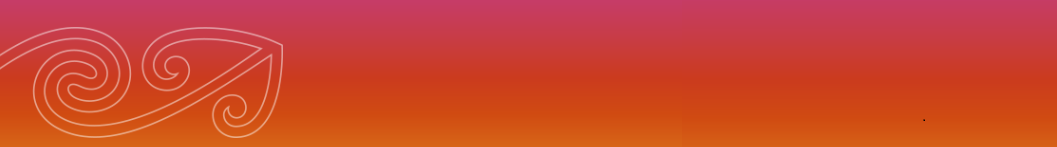 Te Puni KōkiriRangatahi Māori Suicide Prevention Fund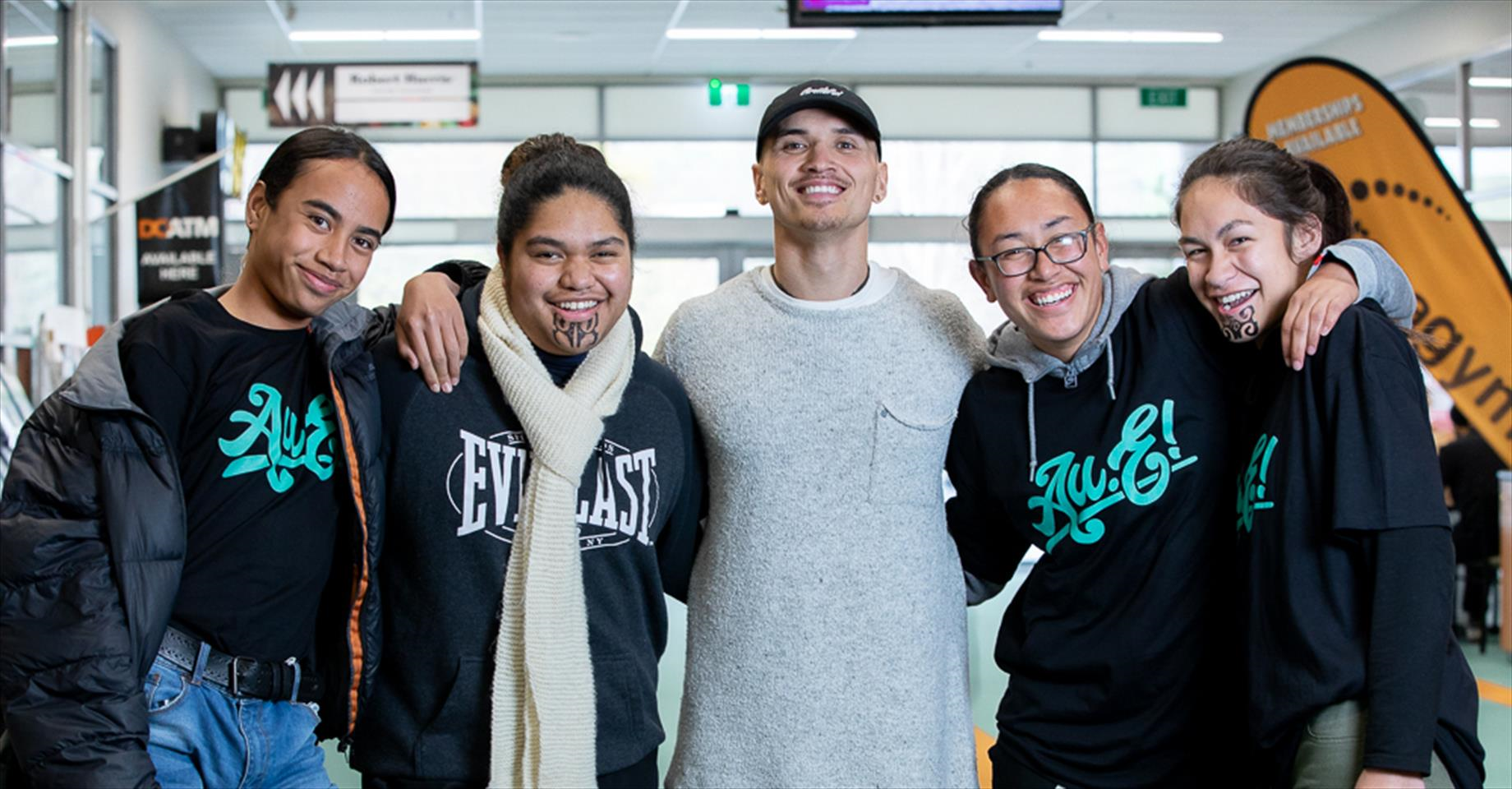 Fund Information, Application Form and 	GuidelinesVersion 4:  2020/21 FY, 1 July 2020	Fund Information: Rangatahi Suicide Prevention Fund1. The purpose of the fund and what we want for Māori communities | Te whāinga o te pūtea, me tō mātou hiahia mō ngā hapori MāoriThe Fund supports a range of community initiatives contributing to improving rangatahi wellbeing and reducing the likelihood of rangatahi Māori suicide. Initiatives aim to impart knowledge, experiences and skills to rangatahi Māori (10-24 years) to help them build resilience, connectedness, confidence and leadership ability in a te ao Māori setting.New Zealand has some of the highest youth suicide rates in the developed world.  668 people died by suicide in New Zealand in the 2017/18 years. Of this, 142 were Māori suicides and a substantial portion of this figure is made up of rangatahi.  Each year, the rate of rangatahi suicide consistently equates to double that of non-Māori youth. This behaviour has a devastating and often long-lasting impact on the lives of people involved. While the causes of suicide are many and complex, it is clear that a collective effort will be required to reduce rangatahi suicide rates as well as a targeted approach that is culturally and generationally appropriate. 2. Our investment approach | Tō mātou ara haumiTe Puni Kōkiri will work alongside to help you consider your goals, plan your project, develop funding applications, and provide successful applicants with practical support and financial assistance as the project is delivered.  To ensure that we support robust, achievable and sustainable projects we will:Invest in initiatives that take a community and whānau-development approach to their delivery and support sustainable changeInvest in building capability and capacity to support the achievement of whānau, hapū and iwi aspirationsInvest in initiatives that promote and encourage the use of te reo me ngā tikanga Māori in everyday situations and settingsCo-invest in partnership with the community and with other agencies to maximise outcomesInvest strategically using regional knowledge and evidence to target our investment to where it can make the biggest difference.There is no guarantee of funding and applications are prioritised based on regional priorities and available funds.  3. What we are seeking to fund | He aha tā mātou e rapu nei ki te tautoko ā-pūteaFunding is available to a broad range of initiatives within communities that will contribute to improving rangatahi wellbeing and reduce the likelihood of suicide for rangatahi Māori. Wellbeing here means how well someone is doing and feeling (their emotional resilience) and how well they are able to cope and adapt when things happen in their life (coping skills).The Rangatahi Suicide Prevention Fund invests in initiatives delivered in a Te Ao Māori setting to increase rangatahi (10-24 years) skills and knowledge; build confidence, resilience and leadership ability to successfully navigate challenging life situations (includes research, but not clinical support). The initiatives should focus on building rangatahi wellbeing by improving their capacity to resist risk factors and enhance the protective factors in their lives. A person’s enhanced protective factors make suicidal behaviour less likely and include such things as having a secure cultural identity, access to support and help, whānau and community support and connectedness, thus improving the ability of rangatahi to deal with life’s difficulties and increase hopefulness.Initiatives should incorporate a tikanga and kaupapa Māori approach (i.e. elements of cultural pride, te reo Māori, identity and mātauranga) delivered in Māori community development settings. They also should promote strong youth development and leadership practice by putting rangatahi at the centre, involving them in key aspects of the initiative’s design, implementation and delivery.The Fund invests in growing resilient rangatahi leaders with hope, aspiration and the ability to use good decision making skills to successfully navigate challenging life situations, both now and into the future. Applications can be either new initiatives that will fill a current or an emerging need or existing initiatives that are successful (with clear evidence) and are looking to be expanded or continued.  We seek applications that: target rangatahi Māori (10-24 years) and recognise that rangatahi live within a whānau contextbuild rangatahi Māori leadership and youth development in the area of suicide prevention and rangatahi wellbeing:Strengthened relationships and networksStrengthened cultural identitiesIncreased skills and knowledgeStrengthened leadership abilityincrease rangatahi skills and knowledge; build confidence, resilience and leadership ability to successfully navigate challenging life situationsare rangatahi centric and show clearly how rangatahi Māori will be involved in key aspects of design, implementation and delivery incorporate kaupapa Māori and tikanga Māori as a fundamental component of the initiative (i.e. have elements of cultural pride, te reo Māori, identity and mātauranga)are suicide prevention focused, and not intervention or postventionWe also seek applications with a broad focus on one or more of the following:building the capacity and capability of whānau, hapū and iwi to develop relevant and effective suicide prevention responses at a local levelproviding support to Māori communities, takatāpui rangatahi and rangatahi experiencing bullying  building the quality of information and evidence base by evaluating the funded initiatives to demonstrate what works, and what is showing promising outcomes and change for rangatahi Māori and communities.4. What will not be funded | Ngā mea e kore e whakawhiwhi ki te pūteaThere are a number of restrictions on funding.  We cannot fund:programmes and/or activities outside of New Zealand/ overseas organisationsinternational travel and accommodationcapital expenditure including buildings and vehiclesconsultant costsretrospective projects or payment of existing debtsmedical bills and legal advice/ court costsevents or activity that have party political components or purposesorganisational administrative costs services and support available through existing government programmes and servicessponsorship for one-off events or activities, and related activitiesevents or activities that are deemed to be well established or business as usual.5. Who we want applications from | Te hunga e hiahiatia ana e mātou kia tuku tono maiWe encourage applications from entities based in New Zealand who meet one of the entity type requirements listed below.We can generally consider applications if you are one of the following: Incorporated SocietyLimited Liability CompanyTrust incorporated under the Charitable Trusts Act 1957Statutory Entity, including a Māori Trust Board (Māori Trust Boards Act 1955) or Māori Association (Māori Community Development Act 1962)Incorporations constituted under Te Ture Whenua Māori Act 1993.We generally cannot consider applications from: Individuals, including sole tradersGovernment statutory entities, such as Ministries, schools and health boards. These entities already receive funding directly from the government to achieve their purposeOverseas organisations.In addition an application may not be considered if the applicant is currently receiving funding under another Te Puni Kōkiri agreement (or multiple) and has overdue deliverables or reports. Note that we will not fund an organisation to deliver activity that you are receiving funding for from another agency.6. How to submit an application | Te tuku i tō tonoYou may submit applications at any time throughout the year and we strongly recommend that you work with your local Te Puni Kōkiri Regional Office staff during the planning and development of your application.  There is an application form attached and additional guidance in Appendix 1, which provides an overview of the main areas of the application form that you need to ensure are completed, as well as details about why that information is requested.   Your application must be submitted on the application form.  7. What support and assistance is available | He aha te awhina me te tautoko e wātea anaFor further information on the Rangatahi Suicide Prevention Fund and general contact details please go to http://www.tpk.govt.nz/en/whakamahia/rangatahi-suicide-prevention Our regional and national office contact details can be found at http://www.tpk.govt.nz/en/whakapa-mai8. How we will assess your application and make decisions | Pēhea tā mātou aromatawai i tō tono, me te whakarite whakatau hokiOnce you are happy with your application, it must be signed by an approved person and formally submitted to the Regional Office closest to you with all the required documentation. If you are submitting an application for a national project/ initiative, this can be submitted to Te Puni Kōkiri national office. Please ensure you have attached all relevant information, including your financial statements and child projection policy.Applications without all the required information will be classified as incomplete and may not be processed.9. How we manage agreements and monitor delivery and outcomes | Te whakahaere i ngā whakaaetanga, te aroturuki i te tuku mai me ōna hua9.1	Funding AgreementSuccessful providers will be emailed a PDF of the  agreement. This can be printed and  signed (where indicated) and initialled on each page. This can then be scanned and emailed to Te Puni Kōkiri. Te Puni Kōkiri employs the Government Model Contract (GMC) standard across all its agreements, therefore the terms and conditions of the agreement are standard requirements. If the standard terms and conditions need to be varied, negotiations between Te Puni Kōkiri and the employer will occur.9.2 	Reporting and Payment ScheduleYou will be required to submit interim progress report/s and a final report to Te Puni Kōkiri over the life of the agreement. Templates for the reports will be supplied by Te Puni Kōkiri. All progress reports must be submitted on time as it could have implications on future funding from Te Puni Kōkiri. A final report is expected upon completion of the project that includes full details as to how the funds were spent. Your final report will be required to provide the following details:outcomes achievedevidence that the funding has been used for the purposes for which it was givenevidence and examples of the difference the project has made for whānau, hapū and iwia financial summary report which records all income receive and expenditure paid.Please note that payments on invoice will be released following receipt of satisfactory reports by Te Puni Kōkiri.  While Te Puni Kōkiri will not require copies of all plans, progress reports and so on about each beneficiary of the project all providers receiving funding from Te Puni Kōkiri may be subject to periodic sample checks from Te Puni Kōkiri to provide reassurance about appropriate use of government funding. This would encompass a sample check of information about individual beneficiaries of the project, and progress reports. We may also require you to participate in our wider evaluation of delivery of fund outcomes and share case studies of your project.  You will have a key contact from Te Puni Kōkiri regarding delivery and management of the project.  10. Other considerations | Ētahi atu whakaaroaroThere are some important considerations to note:No guarantee of funding until agreements are signed. Submitting an application does not guarantee you will receive funding.  It is important you do not make any financial or other commitments until the application is approved. Privacy Act 1993 Te Puni Kōkiri is required to comply with the provisions of the Privacy Act 1993. Equally, organisations collecting personal information on Te Puni Kōkiri’s behalf will comply with the provisions of the Privacy Act 1993.  Te Puni Kōkiri requires the personal information requested in this document to process your funding application. We will use the information for this purpose only. You have the right to ask for a copy of any personal information we hold about you, and to ask for it to be corrected if you think it is wrong. For a copy of your information, or to have it corrected please contact us at:Te Puni Kōkiri PO Box 3943 Wellington.Conflicts of interest.  You will need to identify in your application any conflicts of interest.  A conflict of interest can arise if the applicant, or people involved in the proposed initiative have personal or business interests that could conflict with the obligations under the funding agreement. For example, where a board member of the applicant is also the person who will be paid to deliver the project there is a conflict of interest, because some of the funding will directly benefit that board member. Conflicts of interest could call into question independence, objectivity or impartiality and can be:actual: where the conflict currently existspotential: where the conflict is about to happen or could happen, orperceived: where other people may reasonably think that a person is compromised.The applicant must do their best to avoid situations that may lead to a conflict of interest arising during the term of their agreement with Te Puni Kōkiri, and inform us as soon as a conflict of interest arises.  We can still fund a project where there is a conflict of interest; we just need to be satisfied that the conflict is being managed appropriately. Publishing information about funded projects.  From time to time, Te Puni Kōkiri may need to publish the names of organisations that were funded on our website, or in public communications.  This could include:the name of your organisation.  Note, individuals receiving funding will never be named  a short summary that describes your project, the start date and completion datea short description about the numbers and location of whānau who will benefit or have benefited from your projectTe Puni Kōkiri approved funding amounts.11. Tips for developing your application | He tīwhiri mō te whakawhanake i tō tono Do: Use the support available from Te Puni Kōkiri Regional Offices.  Talk to them early in the process and use their support and advice to help you develop an application Allow plenty of time for you and your rōpu to plan, discuss and organise your application   Provide as much detail as you can in each section of the application form Ensure that information submitted is correct and current in your application, including key contact information Ensure your fully completed application with all the supporting information is received well in advance of the date you plan to start your project (i.e. four weeks) Ensure the application has the broad support of your organisation and signed by an appropriately authorised person Write “Rangatahi Suicide Prevention Fund application” clearly in the subject line of an email or, if posting, on the front of an envelope Ensure your application meets the purpose and criteria and of the Rangatahi Suicide Prevention Fund. Make sure to keep in contact with your Te Puni Kōkiri regional office should circumstances changeDo not:Submit incomplete applications to the fund.  Please include all the additional information and evidence requested Leave your application to the last minute.  Depending on the need for clarifications or further information, the assessment process may take some time.Please see below for the Application Form for the Rangatahi Suicide Prevention Fund. Rangatahi Suicide Prevention Fund Application FormPlease type your responses to the questions in the boxes provided below and check Appendix 1 for guidance if you require more information.  Organisation details | Ngā Taipitopito WhakahaereContact details | Ngā Taipitopito WhakapāPrimary contact (for use in agreement as signatory)Secondary contact (day to day manager of project)Proposal information | Mōhiohio kaupapaProposal funding and budget | Pūtea kaupapa me te tahuaPlease provide information about the funding of the application.  We want to know how much funding you are seeking from Te Puni Kōkiri, the contributions being made by yourself and other organisations, and what the funding will be spent on.  4. Proposal funding and budget | Pūtea kaupapa me te tahua continuedPlease provide a full breakdown of the items to be funded by the Te Puni Kōkiri contribution to the project. Please detail the total cost per item, and the amount of Te Puni Kōkiri funds allocated if the cost is shared.Risk management | Whakahaeretanga Tūpono Please consider the possible risks to delivering your application successfully and how you might mitigate them.Using the table below, detail each potential risk, no matter how big or small.  Identify the likelihood of the risk occurring and the impact should the risk occur (in the likelihood description table below)Tell us how you will minimise the impact of the risk - planned treatment.Due diligence and supporting information | Te āta arohaehae me ngā mōhiohio tautokoPlease include the following information with your application. Declaration | WhakapuakitangaIn signing this Declaration, I: ……………………………………………………………………………………………...Confirm the information contained in the application is true and accurate.Confirm I have read and understood my rights regarding the Privacy Act 1993 as set out in the guidance document.Confirm all sections of the application from have been completedConfirm all supporting documentation required has been attachedUnderstand that there is no guarantee that my organisation will be successful in securing Te Puni Kōkiri funding.Agree that Te Puni Kōkiri may collect information about my organisation from any third party in respect of this application.Agree that, if the application is successful, the name of my organisation, purpose of funding and Te Puni Kōkiri funding amount will be available as part of Te Puni Kōkiri accountability for public funds. Agree that the information provided in this document can be used by Te Puni Kōkiri for statistical purposes and/or policy development.Agree that, if successful, my organisation may be required, along with the targeted beneficiaries of the proposed project, to participate in an evaluation of the application.Accept full accountability and responsibility for all requirements associated with the completion of the application.(To be signed by the Chairperson or authorised signatory.)Appendix 1  Application Form Guidelines | Ngā Aratohu Puka TonoSection 1. Organisation DetailsSection 2. Contact detailsSection 3. Application InformationSection 4.  Application Funding Section 5.  Risk AssessmentSection 6.  Supporting InformationAs part of the application, we also require:Section 7. DeclarationStepTopicDetails1.1Name of Applicant Organisation (Registered Company Name)1.2Legal Entity Is the applicant organisation a legal entity?1.3Legal Entity InformationPlease provide the applicant organisation’s legal entity information.1.4Umbrella OrganisationNote: See Section 5 of the guidance for more information.Please provide the umbrella organisation’s legal entity information.1.5GST RegistrationIs the entity that will directly receive any approved grant payments GST registered?1.6Aims of OrganisationPlease describe the aims of the applicant organisation (up to 400 words maximum)1.6Aims of Organisation1.7Describe your organisationStepTopicDetails2.1Name2.2Role in Organisation2.3Landline2.4Mobile2.5EmailStepTopicDetails2.6Name2.7Role in Organisation2.8Landline2.9Mobile2.10EmailStepTopicDetails3.1Project name3.2Project BackgroundWhat is the background to your project? Please tell us:What impact / outcomes will your project achieve?What is the need and opportunity to be addressed?What are your organisation’s links to Māori communities, whānau and iwi? (400 words maximum)3.2Project Background3.3Project SummaryPlease summarise your project and tell us :What do you propose to deliver?2.3.	Describe how the project supports an increase in building rangatahi confidence, resilience, leadership and skills/knowledge to successfully navigate challenging life situationsHow will you deliver it and where? (i.e. the key activities or steps you will take).Who will benefit directly from your application?How many people will benefit directly and indirectly from the project?Is there anything unique or innovative about your project, if yes, please explain?Describe how you intend to involve rangatahi Māori in the design implementation and delivery of the project. This is a key requirement for any initiative approved under this fund.(600 words maximum)3.3Project Summary3.4Project SuccessWhat evidence base do you have for your proposed approach?How you will know if the project/ initiative has been successful?  What are the benefits/ results you expect to see for the project participants? How will you know if the benefits/ results have been achieved for project participants? How will your project promote and encourage te reo Māori and tikanga Māori, for example, how is te reo Māori reflected in your initiative?Are you aware of other organisations in your community that deliver similar projects? If yes, please explain who and what. (500 words maximum)3.4Project SuccessStepTopicDetails3.5Project Deliverables (add more or delete rows as required)Please detail the deliverables of your project. Te Puni Kōkiri expects to receive progress reports periodically during the term of your project and a final report. StepTopicDetails3.6Project Management Please provide brief responses to the following (1-5 sentences for each question):How will the project be managed? (e.g. project plan, build your team, manage data, monitor progress, feedback)What are the key roles involved in delivery and management of the project?3.6Project Management 3.7Long Term ViabilityPlease describe how the project, if successful, will be continued in the future after the proposed funding has been used? 3.7Long Term Viability3.8Previous Financial Support Have you received previous funding support from Te Puni Kōkiri, other government agencies or other organisations? If yes, please provide details.3.8Previous Financial Support StepFundingFundingFundingFundingAmount4.1Funding summaryFunding summaryFunding summaryFunding summaryTotal $ (excluding GST)4.1AFunding sought from Te Puni Kōkiri.Note: Please provide a breakdown in section 4.3.Funding sought from Te Puni Kōkiri.Note: Please provide a breakdown in section 4.3.Funding sought from Te Puni Kōkiri.Note: Please provide a breakdown in section 4.3.$4.1BFunding provided by applicant.  Note: Please provide a breakdown in section 4.2.  Funding provided by applicant.  Note: Please provide a breakdown in section 4.2.  Funding provided by applicant.  Note: Please provide a breakdown in section 4.2.  $4.1CFunding by other organisations.  Note: Please provide a breakdown in section 4.2.  Funding by other organisations.  Note: Please provide a breakdown in section 4.2.  Funding by other organisations.  Note: Please provide a breakdown in section 4.2.  $4.1DIn-kind contribution, such as donated goods or services that have a financial value.  Note: Please provide a breakdown in section 4.2In-kind contribution, such as donated goods or services that have a financial value.  Note: Please provide a breakdown in section 4.2In-kind contribution, such as donated goods or services that have a financial value.  Note: Please provide a breakdown in section 4.2$4.1Total cost of the application (A+B+C+D)Total cost of the application (A+B+C+D)Total cost of the application (A+B+C+D)Total cost of the application (A+B+C+D)4.2Non Te Puni Kōkiri contribution details (from 4.1: B C & D above)Non Te Puni Kōkiri contribution details (from 4.1: B C & D above)Non Te Puni Kōkiri contribution details (from 4.1: B C & D above)Non Te Puni Kōkiri contribution details (from 4.1: B C & D above)Non Te Puni Kōkiri contribution details (from 4.1: B C & D above)Non Te Puni Kōkiri contribution details (from 4.1: B C & D above)4.2OrganisationOrganisationIntended use of financial contribution, ordescription of in-kind contributionContribution confirmed?Total $ (excluding GST)4.2Yes/No$4.2Yes/No$4.2Yes/No$4.2Yes/No$4.2Yes/No$4.2Total:Note: this should match 4.1: B + C above)Total:Note: this should match 4.1: B + C above)Total:Note: this should match 4.1: B + C above)Total:Note: this should match 4.1: B + C above)$StepBudgetAmount: Total $ (excluding GST)Amount: Total $ (excluding GST)Amount: Total $ (excluding GST)4.3Item DescriptionApplying Organisation Funding ContributionTe Puni Kōkiri Funding contributionTotal 
Cost4.34.34.34.34.34.34.34.34.34.34.34.3Totals$$$ImpactLikelihoodSevereVery likely (80-100%)MajorLikely (50-80%)ModeratePossible (20-50%)MinorUnlikely (5-20%)NegligibleRare (<5%)StepRisk identifiedRisk identifiedLikelihoodImpactPlanned treatment5.1i.e. Tickets don’t selli.e. Tickets don’t sellPossibleModerateAdditional marketing on social media and flyers5.15.15.15.1StepTopic DetailsDetailsDetailsDetails5.2Conflicts of interest Are there any conflicts of interest (real or perceived) between you as an applicant, any other member of the organisation, any third party or employee of Te Puni Kōkiri? If yes, please state how any conflict of interests will be managed appropriately.Note: A common example of a conflict is whānau members being involved in both decision-making and delivery.Are there any conflicts of interest (real or perceived) between you as an applicant, any other member of the organisation, any third party or employee of Te Puni Kōkiri? If yes, please state how any conflict of interests will be managed appropriately.Note: A common example of a conflict is whānau members being involved in both decision-making and delivery.Are there any conflicts of interest (real or perceived) between you as an applicant, any other member of the organisation, any third party or employee of Te Puni Kōkiri? If yes, please state how any conflict of interests will be managed appropriately.Note: A common example of a conflict is whānau members being involved in both decision-making and delivery.Are there any conflicts of interest (real or perceived) between you as an applicant, any other member of the organisation, any third party or employee of Te Puni Kōkiri? If yes, please state how any conflict of interests will be managed appropriately.Note: A common example of a conflict is whānau members being involved in both decision-making and delivery.StepItemTick6.1Financial StatementsFinancial statements from your organisation (or umbrella organisation) for the most recent year, unless you have provided these to Te Puni Kōkiri in the last 12 months, if so please state this. These include:Income and expenditure statementsProfit and loss statementBalance sheet.Please also provide audited accounts if they are available or required by the constitution of your organisation.  6.2Proof of legal statusFor example, a Certificate of Incorporation.6.3Bank Deposit Slip Provide a bank deposit slip with the nominated bank account. Please ensure this is for the bank account of the applying organisation (or the umbrella organisation if an umbrella is used). The account name must be the same as the organisation that will be contracted with. 6.4Vulnerable Children Act 2014If some or all of your application is about providing services to children, you must provide us with a copy of your Child Protection Policy.  Children’s services are defined as:Services to one or more childrenServices to adults in respect of one or more childrenServices provided to adults living in households that include one or more children that: Do or may affect significantly any one or more aspects of the well-being of those children; andMay be prescribed/defined by the Governor-General by order of Council.  (Note: You can check if your service is included in an Order of Council on www.legislation.govt.nz    Signed Designation ………..……………………….…….………………………….Date ………..……………………….QuestionAdditional information1.1 Applicant namePlease tell us your name or the formal or registered name of the organisation you are applying on behalf.  This is normally the name of an organisation and will be used in the agreement (unless an umbrella organisation is used in the agreement) if you are successful and needs to be consistent with the formal registered name of the organisation.  Please also name your Chairperson.  This person cannot be a third party provider or consultant.1.2 & 1.3 Legal Entity Please detail the legal status of the organisation applying.  Please provide a copy of the incorporation or establishment document.  See section 5 of the guidance for more information on the types of legal entity we establish agreements with.  Registration, incorporated or NZBN numberProvide the registration, incorporated number and if applicable New Zealand Business Number for your organisation. Every legal entity has a unique registration or incorporation number and this number will help TPK check your details.  Registered addressThis is the formal address that is registered with for example, the Companies Office or Charities Service.  This will be used as the address in the agreement if successful Postal addressIf different from above.  This will help us ensure any delivered documentation gets to you.  1.4 Umbrella OrganisationWe need the same information as above if you are using an Umbrella Organisation in the agreement.  Section 5 of the Fund Information gives more detail on the use of Umbrella Organisations.  1.5 GST RegistrationFor the agreement and financial management.  This section helps us understand how we should treat GST as part of any funding and if the funding is inclusive or exclusive of GST.  1.6 Organisational AimsThis information lets us understand more about your organisation and its alignment with the purpose of the fund.  2.1 – 2.5 Primary Contact for ApplicationThis is the person who, if successful, will be named as signatory to the agreement.  This person must have delegated authority to sign the agreement as stated in the organisation’s constitution, Trust Deed, or Māori Land Court Order. If using an Umbrella Organisation someone from that organisation must be named, as they will be entering into the agreement. This should be a person with ultimate responsibility for delivery of the project. 2.6 – 2.10 Secondary Contact InformationThis should be the person responsible for the day-to-day management of the project.  3.1 Project NameSimple name which summarises what you are doing.   3.2 Project BackgroundThis helps us understand what you are trying to achieve, why you want to undertake the project and how it aligns to the funds purpose.  It’s good to link your application to the outcomes detailed in Section 3 of the Fund Information.  3.3 Project SummaryThis is the detail of what you are proposing to do.  Please include in here details of what you will deliver, including outputs. Please tell us who will benefit or be impacted by your application, how many it will touch and what the impact may be.  We also ask about tikanga and te reo Māori.  Te Puni Kōkiri has a lead role in supporting the revitalisation of the te reo Māori and want to understand how the projects it funds contribute to this.  If applicable to the objectives of your application, please state how it will encourage and support the revitalisation of te reo Māori. We understand that this might not be achievable through every application.3.4 Project SuccessThis question helps us to understand how you will recognise the impact that your project has had, the change you expect to see and how you will measure this success. In this section, please detail any monitoring or evaluation you propose to do.  3.5 Project Deliverables What are the major progress points (deliverables and milestones) that you will reach for your application to be successful?  It also forms an important part of the funding agreement and reporting requirements.   Examples of deliverables may be: project plan developed, hui/ wānanga completed, resources produced etc.  Please include a start and end date.3.6 Project ManagementPlease provide information on how the project will be managed, the key roles and who has responsibility for them (i.e. capacity and capability to deliver).  This will help us to understand how delivery is structured, assess any risks and provide advice where improvements may be made.  Please include the relevant skills and experience of the people and/or organisations involved and clearly identify where decision-making sits, financial management and day-to-day delivery.3.7 Long Term ViabilityTe Puni Kōkiri wants to ensure its funding is spent on projects that are viable and sustainable in the long term – beyond the timeframe of funding sought.  Please describe your project will be able to be continued in the future, after the proposed funding has been used.  3.8 Previous Financial Support Please provide detail of any previous discussions or bids for funding that relate to this application.  Also, please detail any previous funding received by the applicant from Te Puni Kōkiri4.1  Funding SummaryWe want to know how much funding you are seeking from Te Puni Kōkiri and contributions being made by yourself and other organisations as part of your investment approach.  Please ensure the figures match the totals given in other tables.  Please ensure the figures match the totals given in other tables.  4.2 Non Te Puni Kōkiri ContributionsPlease tell us who else is contributing both financially and non-financially to the application, what their contribution is, and if it has been confirmed.  4.3  BudgetUse this table to provide a full breakdown of costs for the funding you are requesting from Te Puni Kōkiri.  Include the items that make up the funding you are seeking from Te Puni Kōkiri that you identified in Part A of Question 4.1 in the Application Form. Please check in Section 4 of the Fund Information for items and activities we cannot fund.5.1. Risk Assessment   Please complete the risk table and ensure mitigation strategies are in place.  Understanding the key risks and what will be done about them will improve the likelihood of the project being successfully delivered.5.2 Conflicts of InterestPlease complete for any known conflicts of interest. See Section 10 in the Fund Information. 6.1 Financial Statements Financial statements from your organisation (or the umbrella organisation, if you are using one) for the most recent year (unless you have provided these to Te Puni Kōkiri in the last 12 months – if so please state in your application). These include:•	Income and expenditure statements•	Profit and loss statement•	Balance sheet.Please also provide audited accounts if they are available or required by the constitution of your organisation.  6.2 Proof of Legal StatusIf applicable, please detail the legal status of the organisation applying.  Please provide a copy of the incorporation or establishment document.  See Section 5 of the Fund Information for more information on the types of organisations we enter into agreements with.  6.3 Vulnerable Children Act 2014If some or all of your application is about providing services to children, you must provide us with a copy of your Child Protection Policy.  Children’s services are defined as:Services to one or more childrenServices to adults in respect of one or more childrenServices provided to adults living in households that include one or more children that: Do or may affect significantly any one or more aspects of the well-being of those children; andMay be prescribed/defined by the Governor-General by order of Council.  (Note: You can check if your service is included in an Order of Council on www.legislation.govt.nz  7.1 SigningOnce the application is completed, it must be signed by a delegated signatory for your organisation.